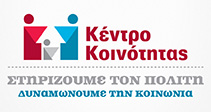 ΕΝΗΜΕΡΩΣΗ ΓΙΑ ΤΟ ΠΡΟΓΡΑΜΜΑ «ΠΡΟΣΩΠΙΚΟΣ ΒΟΗΘΟΣ»Το Κέντρο Κοινότητας Δήμου Μάνδρας-Ειδυλλίας σας ενημερώνει ότι άνοιξε η πλατφόρμα για όσους ενδιαφέρονται να απασχοληθούν ως Προσωπικοί Βοηθοί ατόμων με αναπηρία, σύμφωνα με ανακοίνωση του υπουργείου Εργασίας και Κοινωνικών Υποθέσεων.Συγκεκριμένα, οι ενδιαφερόμενοι μπορούν να υποβάλλουν ψηφιακά την αίτησή τους από σήμερα Δευτέρα 26 Σεπτεμβρίου 2022 στην ηλεκτρονική διεύθυνση https://prosopikosvoithos.gov.gr. Για την καλύτερη εξυπηρέτησή τους, θα λειτουργεί helpdesk για αναφορά/επίλυση προβλημάτων και παροχή οδηγιών, ΠΛΗΡΟΦΟΡΙΕΣ : 2132014965Κοινωνικοί Λειτουργοί: Κώνστα Ειρήνη – Νικολάου Σταματίνα